Publicado en Ciudad de México  el 18/12/2017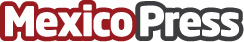 Funeraria J. García. López previene accidentes viales con exitosa Campaña Social Esfuerzo que fortaleció la cultura de la prevención de accidentes viales, y los riesgos de usar el celular al conducir. Implementada en los principales cruceros de la ciudad y accesos a universidades, donde se entregaron más de 400 mil sobres con la leyenda "#Textea menos, vive más". En México, cada año mueren 18 mil personas en percances viales. Donde el 80% son provocados por distracciones
Datos de contacto:FWD CONSULTORES SC.Nota de prensa publicada en: https://www.mexicopress.com.mx/funeraria-j-garcia-lopez-previene-accidentes Categorías: Sociedad Solidaridad y cooperación Universidades http://www.mexicopress.com.mx